Dichiarazione sostitutiva dell’atto di notorietàASSEMBLEA GENERALE STRAORDINARIA 2020Il sottoscritto:  Cognome …………………………………….. Nome ………………………...…………………….Luogo e data di nascita ………………………………………………………………………………………...……..Codice Fiscale ………………………………………………………………………………………..........................Residente/domiciliato in (cap/città) …………………………....., Via …………………………………..........  n. …(per le società: in qualità di legale rappresentate della soc. ………………………………………………………….codice fiscale ………………………………………………………………………………………………………… avente sede legale in …………………………..………….., Via …………………….……………………..  n. …..)Telefono …………………….  Fax. …………………… E-mail ……………………………………………………Documento d’identità ………………..……... n. ……...………… rilasciato da …………………………………….con l’assunzione di responsabilità di cui all’art. 47 del D.P.R. n. 445/2000, dichiara:a) di essere proprietario dell’immobile sito in Marsia di Tagliacozzo contraddistinto in Catasto come segue:Foglio ………… Particella ……………………… Sub ……….…  identificato come  Lotto n. ……………………come da atto di compravendita/successione/(altro: ……………..…………………………………………………...) del Notaio/(altro p.u.: ……………………………….................…) Repertorio …..………… Raccolta ……………del ……………………. (allegare una fotocopia dell’atto);e che la proprietà è pervenuta al sottoscritto dal precedente intestatario, sig./soc. …………………………………..………………………………………………………………………………………………………………………... b) di non essere più proprietario dell’immobile sito in Marsia contraddistinto in Catasto come segue:Foglio ………… Particella ……………………… Sub ……….…  identificato come  Lotto n. ……………………come da atto di compravendita/(altro: ……………………………………………………………………………….) del Notaio/(altro p.u.: …….…………………………….…) Repertorio ……………..… Raccolta ……..………… del ……………………. (allegare una fotocopia dell’atto);e che la proprietà è stata ceduta al nuovo proprietario sig./soc. ..………………………………………………….....………………………………………………………………………………………………………………………...c) di non essere mai stato proprietario di immobili siti in Marsia. Chiede pertanto che vengano effettuate le variazioni nei registri consortili ai sensi dell’art. 14 del vigente Statuto.Data ……………….						Firma ……………………………..N.B. In caso di proprietà plurime, riportare distintamente i dati di ciascun immobile sul retro del presente modulo o su un foglio allegato e sottoscritto. Compilare solo le parti di proprio interesse. Allegare copia del documento di identità.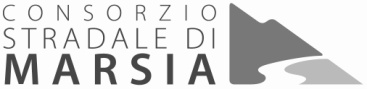 Al Consorzio Stradale di Marsiac/o Comune di Tagliacozzo